      «Կրթություն առանց սահմանի» ՀԿՀԱՆՐԱԿՐԹԱԿԱՆ ՀԻՄՆԱԿԱՆ ԾՐԱԳՐԵՐ ԻՐԱԿԱՆԱՑՆՈՂ ՈՒՍՈՒՄՆԱԿԱՆ ՀԱՍՏԱՏՈՒԹՅԱՆ ՀԵՐԹԱԿԱՆ ԱՏԵՍՏԱՎՈՐՄԱՆ ԵՆԹԱԿԱ ՈՒՍՈՒՑՉԻ ՎԵՐԱՊԱՏՐԱՍՏՈՒՄՀԵՏԱԶՈՏԱԿԱՆ ԱՇԽԱՏԱՆՔԹԵՄԱ՝	ՄԵՋԲԵՐՎՈՂ  ԽՈՍՔԻ   ՈՒՍՈՒՄՆԱՍԻՐՈՒՄԸ ՈՐՊԵՍ  ԿՐՏՍԵՐ   ԴՊՐՈՑԱԿԱՆԻ   ԽՈՍՔԻ ԶԱՐԳԱՑՄԱՆ  ՄԻՋՈՑ                                           Հեղինակ -  Լուսինե Ավագյան                                    Ղեկավար - Վերոնիկա Բաբաջանյան                                                               ºðºì²Ü – 2022ԲՈՎԱՆԴԱԿՈՒԹՅՈՒՆՆԵՐԱԾՈՒԹՅՈՒՆ ------------------------------------------------------------------------------3I.ԳԼՈւԽ ՄԵՋԲԵՐՎՈՂ ԽՈՍՔԸ ԺԱՄԱՆԱԿԱԿԻՑ ՀԱՅԵՐԵՆՈՒՄ1.1 Ուրիշի ուղղակի և անուղղակի խոսք ----------------------------------------------------61.2 Երկխոսությունը ժամանակակից հայերենում-----------------------------------------9II. ԳԼՈւԽՈւՐԻՇԻ  ԽՈՍՔԻ  ՈւՍՈՒՄՆԱՍԻՐՄԱՆ ԴԵՐԸ  ԿՐՏՍԵՐ ԴՊՐՈՑԱԿԱՆԻ ԽՈՍՔԻ ԶԱՐԳԱՑՄԱՆ ԳՈՐԾՈՒՄ2.1Ուրիշի խոսքի ուսունասիրումը տարրական դասարաններում----------------------112.2 Ուրիշի խոսքի ուսունասիրման առանձնահատկությունները(տարրական դասարաններում)--------------------------------------------------------------142.3 Մեջբերվող  խոսքի ուսումնասիրման դերը կրտսեր դպրոցականիխոսքի   զարգացման գործում----------------------------------------------------------------18ԵԶՐԱԿԱՑՈՒԹՅՈՒՆՆԵՐ--------------------------------------------------------38ՕԳՏԱԳՈՐԾՎԱԾ ԳՐԱԿԱՆՈՒԹՅՈԻՆ---------------------------------------41ՆԵՐԱԾՈՒԹՅՈՒՆՀԵՏԱԶՈՏՈՒԹՅԱՆ ԱՐԴԻԱԿԱՆՈՒԹՅՈՒՆԸ: Հայտնի է, որ երեխայի խոսքի զարգացումը մանկավարժության կարևորագույն խնդիրներից մեկն է: Խոսքի շնորհիվ է տեղի ունենում կրտսեր դպրոցականի հոգեկան զարգացումը, սոցիալականցումը, ձևավորվում է նրա ներաշխարհը: Կրտսեր դպրոցական տարիքում խոսքի զարգացման խնդիրներից առանձնապես կարևորվում են կապակցված խոսքի ձևավորումն ու զարգացումը:Խոսքի զարգացումը հոգեկան բարձր իմացական գործընթաց է և սերտորեն կապված է մտածողության հետ: Խոսքն ունի զարգացման իր փուլերը, որոնք ընթանում են երեխայի տարիքային առանձնահատկություններին համապա-տասխան:Հայոց լեզվի և գրականության առարկայական չափորոշչի համաձայն` հայերենի ուսուցումը հանրակրթական դպրոցում ենթադրում է «...ուսուցման միատեսակ վերջնական արդյունքներ` հասարակության մեջ ազատ ու նպատակահարմար հաղորդակցվելու, սեփական մտքերը գրավոր և բանավոր շարադրելու, հանրային կյանքի ամենատարբեր բնագավառներում խոսքային գործունեություն իրականացնելու կարողությունների ու հմտությունների, գրական գիտելիքների ու ճաշակի մշակման տեսանկյունից»:Հայտնի է, որ լեզվական, մասնավորապես շարահյուսական գիտելիքներն ունեն ուսուցողական և զարգացնող ընդարձակ հնարավորություններ։ Դրանք նպաստում են սովորողների մտավոր զարգացմանը, բարենպաստ պայմաններ ստեղծում նրանց բառապաշարի հարստացման ու խոսքի զարգացման համար:Մեջբերվող խոսքի ուսուցումը կարևոր է կրտսեր դպրոցական տարիքի երեխաների համար. այն նպաստում է, որ վերջինս մայրենի լեզվով անկաշկանդ արտահայտի իր մտքերը,գործնականում ճիշտ կիրառի շարահյուսական, լեզվաոճական հնարները, կարողանա վարել երկխոսություն, մենախոսություն, վերարտադրել գեղարվեստական ստեղծագործությունները և այլն:Ուսումնասիրելով տարրական դասարանների ծրագրերը և չափորոշիչները՝ պարզել ենք, որ մեջբերվող խոսքը դրանցում որպես լեզվական նյութ ներառված չէ, սակայն աշակերտները բնագրերը պատմելիս հաճախ են փոխակերպումներ կատարում և, փաստորեն, առնչվում են դրան:Փոխակերպման ժամանակ թույլ տրված սխալը կարող է աղավաղել խոսքը, որի հետևանքով երեխան իր միտքն արտահայտում է պարզունակ, տրամաբանական կառույցներից զուրկ նախադասություններով: Ուստի շատ կարևոր է իմանալ, թե ինչ կառուցվածքային և քերականական փոփոխություններ են կատարվում ուղղակի խոսքը անուղղակիի վերածելիս:Զարգացնել, հարստացնել երեխայի խոսքը նշանակում է խթանել նաև մտքի հարստացումը, ձևավորել վերլուծական մտածողություն և այն հարուստ, խելացի, տրամադրված խոսքով ներկայացնելու, արտահայտվելու կարողություն: Ահա թե ինչու մենք կարևորում ենք երեխայի խոսքի զարգացմանը միտված այսպիսի աշխատանքները և կարծում ենք, որ տարրական դասարաններում պետք է մեծ ուշադրություն դարձնել մեջբերվող խոսքին և նրա ուսումնասիրությանը:    Մեր  հետազոտական աշխտանքի թեման է  ‹‹Մեջբերվող խոսքի ուսումնասի-րումը որպես կրտսեր դպրոցականի խոսքի զարգացման միջոց ››:Հետազոտության նպատակն է  ուսումնասիրել և բացահայտել  մեջբերվող խոսքի ուսումնասիրման դերը  կրտսեր դպրոցական տարիքի երեխաների խոսքի զարգացման գործում: 	Հետազոտության խնդիրները.Նպատակին հասնելու համար առաջադրել ենք հետևյալ խնդիրները՝Ծանոթանալ  տարրական դասարանների ծրագրերին և չափորոշիչներին:Ուսումնասիրել մեջբերվող խոսքի առանձնահատկությունները ժամանակակից հայերենում:Բացահայտել տարրական դասարաններում ուրիշի խոսքի ուսումնասիրման առանձնահատկությունները, մեջբերվող խոսքի ուսումնասիրման դերը կրտսեր դպրոցականի խոսքի զարգացման գործումՊարզել  մեջբերվող  խոսքով  բնագրերի ընդգրկվածությունը տարրական դասարանների մայրենիի դասագրքերումԿարևորել այնպիսի հանձնարարությունների դերը, որոնք կնպաստեն կրտսեր դպրոցականի բանավոր և գրավոր խոսքի զարգացմանը:Մեր ավարտական հետազոտական աշխատանքը  բաղկացած է  ներածությունց, երկու գլխից, եզրակացություններից, օգտագործված գրականության ցանկից :Հետազոտության ընթացքում նախընտրել ենք կիրառել ավանդական և ժամանակակից  հետևյալ մեթոդներն ու հնարները՝ զրույց, խմբային աշխատանք, մտագրոհ,Վեննի դիագրամ, քառաբաժան, T-աձև աղյուսակ, հաջորդայնացում և այլն:Կիրառել ենք նաև վերլուծական և համադրական խմբի վարժություններ, որոնք հնարավորություն են տվել աշակերտներին ձեռք բերել լիարժեք գիտելիքներ, հարստացնել բառապաշարը նոր սովորած բառերով, զարգացնել խոսքը:I. ԳԼՈՒԽՄԵՋԲԵՐՎՈՂ  ԽՈՍՔԸ   ԺԱՄԱՆԱԿԱԿԻՑ ՀԱՅԵՐԵՆՈՒՄ 1.1  Ուրիշի   ուղղակի  և  անուղղակի  խոսք          ‹‹Հաճախ գրողը կամ խոսողը իր գրավոր կամ բանավոր շարադրանքում ստիպված է լինում մեջբերել այլ անձանց խոսքերը, որոնք, ի տարբերություն հեղինակի խոսքի, կոչվում են ուրիշի խոսք:         Ուրիշի խոսքը ներկայացնելու երկու եղանակ գոյություն ունի՝ ուղղակի և անուղղակի:      Ուրիշի խոսքով կառույցները գործառում են գերազանցապես գեղարվեստական գրականության լեզվում, ուր միշտ էլ հարկ է լինում ներկայացնել գրական հերոսների, գործող անձանց խոսակցությունը միմյանց հետ, նրանց հարց ու պատասխանները, դիտողությունները և այլն: Հնարավոր է նաև այս կառույցների գործածությունը գիտական կամ հրապարակախոսական գրականության լեզվում, երբ մեջբերումներ են կատարվում այլ հեղինակներից: ա)   Ուրիշի ուղղակի խոսք 	Ինչպես նշում է Ս.Աբրահամյանը. ‹‹Ուղղակի է կոչվում ուրիշի այն խոսքը, որը մեջբերվում է բառացիորեն, առանց որևէ փոփոխության, ճիշտ և ճիշտ այնպես, ինչպես ասվել է կամ գրվել: Իսկ ըստ Գ.Գարեգինյանի՝ ‹‹Ուղղակի է համարվում այն խոսքը, որով  բառացի մեջբերվում է այլ անձանց  ասածը և որը կապվում է հեղինակի խոսքի հետ իմաստով և համապատասխան հնչերանգով››: Ուրիշի խոսքը կարող է արտահայտել   ա)հենց իր՝ հեղինակի, բ )խոսակցի, գ) կամ  մի երրորդ անձի ասածները, ինչպես՝ ա) Ես այն ժամանակ ասացի. ‹‹Այդ աշխատանքը ծանր կլինի  աղայի համար››: բ) Դու միշտ ասում էիր. ‹‹Ես պատրաստ եմ օգնելու ընկերներիս››: գ) Նա (վարորդը ) հայտեց. ‹‹Ճանապարհը արդեն վերանորոգված է››:Ինչպես նշում է Գարեգինյանը.‹‹Հեղինակային  խոսքը կարող է՝  ա) նաղորդել ուղղակի խոսքին, բ)հաջորդել, գ) կամ էլ  միջադասվել նրա կազմում››:Առաջին դեպքում հեղինակային խոսքի ենթական և ստորոգյալը հանդես են գալիս սովորական շարադասությամբ, իսկ երկրորդ և երրորդ դեպքերում՝ շրջուն շարադասությամբ (նախ ստորոգյալը, հետո ենթական), ինչպես՝ ա )  Եվան… շատ հանգիստ ձայնով պատասխանեց.- Մի՛ վախենար, մայրիկ, ոչինչ  չկա:          Նա որոշեց. ‹‹Կմնամ  տեղում և ամեն ինչ կկարգավորեմ››: բ )  -  Շնորհակալ եմ, որ վստահում եք ինձ, - շշնջաց  նա:           ‹‹Չպետք է զիջել››, - մտածում էր Սահակը:գ)– Օրիորդ, - ասաց նա եղանակը փոխելով,- կկամենայի իմանալ ի՞նչ եք մտածում  իմ մասին:     	‹‹Եվ  մենք բոլորս, - մտածում էր նա,- պարտավոր ենք ենթարկվել այս  անփորձ և անհավասարակշիռ մարդուն››:        Առաջադաս  հեղինակային խոսքը  ուղղակի  խոսքից միշտ բաժանվում է՝ միջակետով.  այս դեպքում վերջադաս ուղղակի խոսքը կամ սկսվում է  անջատման գծով, եթե տեղափոխվում է նոր տող, կամ էլ առնվում է չակերտների մեջ, եթե նրան այլ ուղղակի բառ չի հաջորդում և նոր տող չի տեղափոխվում: Ուղղակի խոսքը չակերտների մեջ է առնվում նաև այն դեպքում, երբ ներքին խոսք է, ներքին խորհրդածություն:        Վերջադաս  հեղինակային խոսքը ուղղակի խոսքից բաժանվում է ստորակետով և անջատման գծով, կամ էլ միայն անջատման գծով, եթե ուղղակի խոսքը եզրափակվում է  կախման կետով:       Միջադաս   հեղինակի խոսքը երկու կողմից անջատվում է ստորակետով և անջատման գծով: Բացառություն են կազմում այն դեպքերը, երբ ընդհատված մասում պետք է վերջակետ լիներ կամ կախման կետեր: Առաջին դեպքում հեղինակի խոսքից  առաջ դրվում է ստորակետ և անջատման գիծ, իսկ հետո՝ վերջակետ և անջատման գիծ: Երկրորդ դեպքում կախման կետից հետո՝ հեղինակի խոսքից առաջ դրվում է սոսկ անջատման գիծ կամ ՝ վերջակետ և անջատման գիծ, եթե հաջորդող ուղղակի խոսքը ինքնուրույն նախադասություն է: Երբեմն միջադաս հեղինակի խոսքը երկու կողմից անջատվում է ստորակետներով, ինչպես՝ Ես,- ասաց բժիշկն իր օգնականներին,- անմռունչներին  եմ քնելու:       Հաճախ, մանավանդ երբ ուղղակի խոսքը կարճ է, առաջադաս հեղինակային խոսքը ուղղակի խոսքից  անջատվում է բութով, ինչպես՝ - Սիրտս  կարոտով կանչում  է քեզ՝ եկ:        Որպես կանոն, ուղղակի խոսքը պետք է առնվի կամ չակերտների մեջ, կամ էլ սկսվի  նոր տողից ՝ անջատման  գծիկով:        Ուրիշի ուղղակի խոսքի դրսևորում է երկխոությունը:       բ)Ուրիշի  անուղղակի  խոսք	Ուրիշի խոսքը կարող է մեջբերվել  նաև փոձոխված ձևերով, ոչ նույնությամբ:	Ինչպես նշում է Ս. Աբրահամյանը. ‹‹Որիշի այն խոսքը, որը մեջբերվում է ոչ բառացիորեն, ոչ նույնությամբ, այլ փոփոխված ձևով, կոչվում է անուղղակի խոսք››:    	Իսկ ըստ Լ.Եզեկյանի՝ ‹‹Անուղղակի  խոսքը  ուրիշի խոսքի՝ հեղինակի  կողմից  վերաշարադրված տարբերակն է՝արտահայտված երկրորդական  նախադասությամբ:      Այսպիսով, եթե ուղղակի խոսքը  ուրիշի այն խոսքն է, որը արտահայտված է խոսող անձի կողմից, ապա անուղղակի խոսքը ուրիշի այն խոսքն է, որը արտահայտված է հեղինակի կողմից: Անուղղակի խոսքը ներկայացնում է  ուրիշի խոսքի սոսկ բովանդակությունը՝ հաճախ  զգալի փոփոխություններով:     	 Անուղղակի  խոսքը  խնդիր երկրորդական նախադասություն է, որը  գլխավորի հետ կապվում է ասացական և մտածական բայերով››: Բերենք  օրինակներ՝Արամն ասաց, որ ինքն այդ մասին անպայման կմտածի:Մայրամն ասաց, որ ինքն այսօր ծառատունկի է մասնակցելու:Աղջիկը ասաց մայրիկին, որ ինքը նրան կարոտել է:Սմբատը հարցրեց իր հյուրին, թե նրանք երբ են վերադարձել:Նա միշտ ասում էր, որ հայրենիքն մաենաթանկ բանն է:Աշոտն ասաց, որ շատ է կրոտել իր հայրենի գյուղին:       1.2. Երկխոսությունը ժամանակակից հայերենում‹‹Մարդկային հաղորդակցման հիմնական արտահայտությունը խոսքային գործունեությունն է, որի մեջ երկխոսությունն ունի մեծ դեր: Երկխոսությունը առաջացել է լեզվի ծագման շրջանից: Համատեղ ապրելու, աշատելու ընթացքում առաջ է գալիս միմյանց ինչ-որ բան ասելու պահանջ: Առանց  երկխոսության անհնար է պատկերացնել մարդկային կյանքն ընդհանրապես:          Հայերեն երկխոսություն (տրամախոսություն,երկախոսություն)բառը կազմված է օտար dialogos բառի նմանությամբ (հուն.  di-երկու+ logos –բառ, խոսք) ››:Ինչպես նշում է Սարուխանյանը. <<Գեղարվեստական գրականության մեջ երկխոսությունները մեծ տեղ ունեն: Դա ունի երկու պատճառ:          Նախ՝ միայն մենախոսական պատմությունը սովորաբար ձանձրալի է լինում, և երկխոսությունները (զրույցները, հարցուպատասխանները) աշխուժացնում են գրվածքը, դարձնում հետաքրքիր:Երկրորդ՝ երբ գեղարվեստական երկի կերպարները խոսում են, խոսքի միջոցով արտահայտվում են նաև նրանց մտքերն ու  զգացմունքները: Այդպես է նաև իրական կյանքում: Երբ մեկին միայն տեսնում ենք պատկերացում ենք կազմում նրա արտաքինի մասին: Իսկ  երբ խոսում ենք հետը, պատկերացում ենք կազմում նաև խելքի  ու  հոգեկան աշխարհի  մասին>>: 	Երկխոսությունը կարող է կիրառվել գործառական տարբեր ոճերում՝ առօրյա-խոսակցական, գեղարվեստական, հրապարակախոսական, գիտական, վարչագործա-րարական: Ամենից շատ այն գործածական է առօրյա-խոսակցական ոճում: Հեռախոսազրույցը նույնպես երկխոսության դրսևորումներից է :Երկխոսության մեջ մեծ տարածում ունեն պարոն, տիկին, օրիորդ, ընկեր, երիտասարդ և  նմանատիպ այլ դիմելաձևերը: Բերենք օրինակ՝          - Երիտասա՛րդ, Դուք ու՞մ եք սպասում:          - Պարոն Ավետիսյանին:                   …          - Տիկի՛ն, նե՛րս  համեցեք:          - Շնորհակալ եմ:II ԳԼՈւԽ2. ՈւՐԻՇԻ ԽՈՍՔԻ ՈւՍՈՒՄՆԱՍԻՐՄԱՆ ԴԵՐԸ ԿՐՏՍԵՐ ԴՊՐՈՑԱԿԱՆԻ ԽՈՍՔԻ ԶԱՐԳԱՑՄԱՆ ԳՈՐԾՈՒՄ2.1. Ուրիշի   խոսքի ուսումնասիրումը  տարրական  դասարաններում Ըստ Ջ. Գյուլամիրյանի՝ <<Տարրական դասարաններում հայոց լեզուն ոչ միայն ուսումնական հիմնական առարկաներից մեկն է, այլև ուսուցման լեզու՝ գիտելիքների հաղորդման, դաստիարակչական աշխատանքների կազմակերպման և կարողությունների ու հմտությունների ձևավորման լեզու:           Ուրիշի խոսք ունեցող նախադասությունն ուսումնասիրվում է երկու առումով՝ նախադասոության վրա տարվող աշխատանքն էլ ավելի խորացնելու և բազմակողմանի դարձնելու և նախադասության կետադրությունը, ավելի ճիշտ ՝ այդ  կետադրության ձևերից մեկը ևս յուրացնելու նպատակով:          Այդ նպատակով  գրատախտակին կարելի է տալ  ուրիշի խոսքի մի քանի  օրինակներ, որոնց դիմաց պետք է գրել դրանց անուղղակի դարձած ձևերը, որպեսզի   ուրիշի խոսքի մասին ընդհանուր հասկացությունը ճիշտ կազմվի: Դա  հնարավորություն կտա նաև ուղղակի խոսք հասկացությունը ևս ճիշտ ձևավորել, որովհետև ուղղակի և անուղղակի խոսքի համեմատության մեջ է, որ  դրանց էությունն ու հիմնական տարբերիչ հատկանիշներն ավելի ցայտուն կերպով կերևան>>:Պրոֆ. Ջ.Գյուլամիրյանը իր  ‹‹Մայրենիի ուսուցման մեթոդիկա›› գրքում բերում է հետևյալ օրինակները`         Ուղղակի խոսք                                                    Անուղղակի խոսքԱյս օրինակների վրա երեխաներին ցույց ենք տալիս, որ թե՛ առաջին և թե՛ երկրորդ շարքի ընդգծված նախադասություններն ասվել են  ուրիշի կողմից, որոնք, մեջ են բերվել  պատմողի խոսքի մեջ, իսկ չընդգծված մասերը  հենց այդ պատմողի կամ հեղինակի խոսքերն են և հենց այդ է պատճառը, որ այդ նախադասությունները  համարվում են ուրիշի խոսքով կամ ուրիշի խոսք ունեցող նախադասություններ:     	Երեխաները կարող են նաև տարբեր գույնի կավիճներով ընդգծել և առանձնացնել ուրիշի և հեղինակի խոսքերը:     	Գրատախտակին գրված նախադասությունների զույգ օրինակների համեմատությամբ ու հակադրությամբ կարելի է երեխաներին ցույց տալ, որ առաջին շարքի չորս նախադասությունների մեջ  ուրիշի խոսքը մեջ է բերված  ուղիղ ձևով, առանց փոփոխելու, իսկ երկրորդ շարքի նախադասություններում  ուրիշի խոսքը մեջ է բերված փոփոխված ձևով կամ վերստին պատմելու ձևով:Դիտարկելով գրատախտակի օրինակները և բերելով նման այլ օրինակներ ու գրելով՝  երեխաները  քննարկում են դրանց առանձնահատկությունները, մեջբերվող խոսքի կետադրությունը և ամրակայող վարժությունների կատարումից հետո  եզրակացնում.Երբ որևէ մեկի՝ ուրիշի ասածը նույնությամբ, առանց փոփոխությունների օգտագործում ենք  մեր խոսքում, այն կոչվում է ուրիշի խոսք:Ուրիշի խոսքը լինում է երկու տեսակ՝ ուղղակի խոսք  և անուղղակի խոսք:Երբ  ուրիշի խոսքը օգտագործում ենք նույնությամբ, անփոփող ձևով, այն կոչվում է ուղղակի խոսք:Երբ  ուրիշի խոսքը մեջ ենք բերում վերապատմած, փոփոխված ձևով, այն կոչվում է անուղղակի խոսք:      Հետագայում՝ ուրիշի խոսք պարունակող նյութերը պատմելիս երեխաներն ուսուցչի  խոսքի նմուշով ձեռք են բերում ընթերցված ուղղակի խոսքը  անուղղակի խոսքով պատմելու կարողություն: Այն ձևավորվում  և ամրակայվում է վարժությունների կատարման  ճանապարհով:         Ուղղակի և անուղղակի խոսքի մասին բացատրություն տալուց հետո երեխաների ուշադրությունը պետք է դարձնել ուղղակի խոսքի կետադրության կամ  գրավոր արտահայտման երկու հիմնական ձևերի վրա և առաջին շարքի երկու նախադասությունների վրա ցույց տալ, որ  ուղղակի կարող է  հեղինակի խոսքից անջատվել միջակետով, սկսվել մեծատառով  և երկու կողմերից առնվել չակերտների մեջ:    	 Առաջին շարքի հաջորդ երկու նախադասությունների վրա կարելի է ցույց տալ, որ ուղղակի խոսքը կարող է նաև սկսվել նոր տողից՝ գծով ու մեծատառով, իսկ հեղինակի կամ պատմողի խոսքից անջատվել ստորակետ գծով: Կա նաև երրորդ ձևը, երբ հեղինակի կամ պատմողի խոքից հետո միջակետ է դրվում և ուղղակի  խոսքը սկսվում է նոր տողից՝  գծով և մեծատառով՝  առանց   չակերտների:Ինչպես նշում է պրոֆ. Ջ.Գյուլամիրյանը. ‹‹Անուղղակի խոսքի կետադրությունը որոշակի առանձնահատկություններ չունի, բացի նրանից, որ այդ մեջ բերված խոսքը  հիմնական կամ հեղինակային խոքից  անջատվում է ստորակետով: Սակայն ուղղակի և անուղղակի խոսքերի տարբերությունը միայն կետադրությամբ չպետք է սահմանափակել՝ չնայած գրավոր խոսքի համար դա ևս կարևոր նշանակություն ունի,  առաջին պլանի վրա պետք է դնել այդ երկու խոսքերի միջև եղած ոճական տարբերությունների գիտակցումը՝  թեկուզ և զուտ գործնական կերպով››:Ամրապնդման վարժությունների մեջ կետադրության ուսուցման տեսակետից առավել հանձնարարելի կարելի է համարել պատրաստի նյութերի վերլուծությունն ու մեկնաբանումը՝ հեղինակի և մեջ բերված խոսքի զանազանումը, կետադրության բացատրումն ու հիմնավորումը, չկետադրված բնագրերի  արտադրումն ու կետադրության վերականգնումը,  թելադրությամբ գրի առնելն ու  կետադրելը և այլն:2.2.  Ուրիշի խոսքի ուսումնասիրման առանձնահատկություններըՀետազոտենք գործող երկու այլընտրանքային դասագրքերը՝‹‹Այբբե-նարանները››(հեղ. Ա.Քյուրքչյան, Լ.Տեր-Գրիգորյան և  Վ.Սարգսյան և ուրիշներ) և տեսնենք, թե ի՞նչ բաժիններից են նրանք կազմված: ‹‹Այբբենարանը››՝ որպես դասագիրք ունի ինքնատիպ  կառուցվածք: Այն համապատասխանում է պետական ծրագրին  և հարմարեցված է  վեց տարեկան երեխաների  աշխարհընկալումներին  ու ըմբռնումներին: Երկու  այլընտրանքային ‹‹Այբբենարան››-ներում էլ հեղինակները նպատակահարմար են գտել  գրաճանաչության ուսուցումը իրականացնել երեք փուլերով՝ա ) նախապատրաստական  կամ  նախաայբբենական շրջան,բ) այբբենական կամ գրուսուցման շրջան,գ) հետայբբենական շրջան:Հետազոտելով առարկայական ծրագրերը և չափորոշիչները՝ պարզեցինք, որ  մեջբերվող  խոսքի  ուսումնասիրումը որպես լեզվական նյութ դրանցում ներառված չէ: Սակայն տարրական դասարաններում գործող մայրենիի դասգրքերը հարուստ են մեջբերվող խոսք պարունակող բնագրերով, և աշակերտները պարբերաբար հանդիպում են մեջբերվող խոսքի, ուստի ինչ-որ նոր երևույթի հանդիպելիս  այն պետք է հանգամանորեն և մատչելի կերպով բացատրել: Կատարենք փոքրիկ հետազոտական աշխատանք՝ պարզելու համար, թե ի՞նչ հաճախականությամբ է մեջբերվող խոսքը  հանդիպում գրքերում  զետեղված բնագրերում: Հետազոտությունը իրականանելու համար վերցնենք գործող   I- IV դասարանների այլընտրանքային դասագրքերը (հեղ. Ա.Քյուրքչյան, Լ.Տեր-Գրիգորյան, Դ.Գյուրջինյան, Ն.Հեքեքյան և Վ.Սարգսյան, Ս.Գրիգորյան, Կ. Թորոսյան, Հ. Խաչատրյան, Կ.Չիբուխչյան):  Օրինակ՝  առաջին դասարանի  ‹‹Այբբենարան›› դասագրքում (հեղ. Ա.Քյուրքչյան, Լ.Տեր-Գրիգորյան) երեխաները հանդիպում են  մեջբերվող  խոսքի առաջին  անգամ ‹‹Ր ր›› հնչյուն տառի դասի ուսուցման  ժամանակ: Այստեղ մեջբերվող խոսքը հանդես է գալիս  որպես ուրիշի ուղղակի խոսք և իրենից ներկայացնում է փոքրիկ երկխոսություն գրքի հերոսներից՝ Արայի և Արուսի մասնակցությամբ:  Ներկայացնենք այն՝ 	 - Արա՛, ասա՛ ուրուր: 	-  Արու՛ս, ասա ՛      :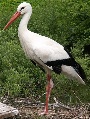 ‹‹Ր ր›› հնչյուն տառի ուսուցման ժամանակ աշակերտները հանդիպում են նաև նոր կետադրական նշանի, և ուսուցչուհին ներկայացնում է, որ դա (այդ գծիկը) երկխոսության  նշանն է:   	‹‹Այբբենարան››-ի մեկ այլ  դասագրքում    (հեղ. Վ. Սարգսյան)     երեխաները առաջին  անգամ հանդիպում են  մեջբերվող  խոսքի  ‹‹Ի ի›› հնչյուն տառի դասի ուսուցման  ժամանակ: Այստեղ մեջբերվող խոսքը հանդես է գալիս  որպես ուրիշի  ուղղակի խոսք և իրենից ներկայացնում է փոքրիկ երկխոսություն գրքի հերոսներից ՝ Սարիկի  և Սիսակի մասնակցությամբ:  Ներկայացնե՛նք  այն՝ 	-Սարի՛կ,    արա: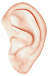  	- Ասա՛,  Սիսա՛կ: - Սարի՛կ , սարի   կա՞:    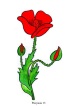 - Կա: Արի՛ սար: Հետազոտենք տարրական դասարաններում գործող մայրենիի երկու այլընտրանքային դասագրքերը (հեղ. Ա.Քյուրքչյան, Լ.Տեր-Գրիգորյան, Վ.Սարգսյան և ուրիշներ) և պարզենք, թե ինչ հաճախականությամբ է մեջբերվող խոսքը հանդիպում դասագրքերում զետեղված բնագրերում:Առաջին դասարանի    ‹‹Այբբենարան››  դասագրքում    (հեղ. Ա.Քյուրքչյան, Լ.Տեր-Գրիգորյան)՝ այբբենական և հետայբբենական շրջանում,   ուրիշի    ուղղակի խոսքով կա  ընդգրված  31 բնագիր:  ‹‹Մայրենի 1››  դասագրքում   (հեղ. Ա.Քյուրքչյան, Լ.Տեր-Գրիգորյան) զետեղված է ուրիշի  ուղղակի խոսք պարունակող 30 բնագիր, որոնցից 23-ը արձակ են , իսկ 7-ը՝ չափածո:            ‹‹Մայրենի 2›› դասագրքում (հեղ. Ա.Քյուրքչյան, Լ.Տեր-Գրիգորյան)  ուրիշի ուղղակի խոսքով կա  34 բնագիր, որից  26-ը արձակ ստեղծագործություններ են, 8-ը չափածո, իսկ ‹‹Մայրենի 3›› դասագրքում (հեղ. Դ.Գյուրջինյան, Ն.Հեքեքյան)   մեջբերվող խոսքով դասագրքում ընդգրկված է  25 բնագիր, որոնցից՝ 8-ը չափածո շարադրանք ունեն, իսկ 17-ը արձակ շարադրանքի են:‹‹Մայրենի 4›› դասագրքում  (հեղ. Դ.Գյուրջինյան,Ն.Հեքեքյան )   կա  մեջբերվող խոսքով  28 բնագիր, որից  23-ը արձակ շարադրանքի են, 5-ը՝ չափածո:Իսկ հիմա տեսնենք ինչպիսի՞ն է պատկերը տարրական դասարաններում գործող մայրենիի մյուս դասգրքերում (հեղ. Վ. Սարգսյան և ուրիշներ):              Առաջին դասարանի  ‹‹Այբբենարան››  դասագրքում (հեղ.Վ. Սարգսյան)՝ այբբենական և հետայբբենական շրջանում,  ուրիշի    ուղղակի խոսքով կա  ընդգրված  25 բնագիր: ‹‹Մայրենի 1››  դասագրքում   (հեղ. Վ. Սարգսյան) զետեղված է ուրիշի  ուղղակի խոսք պարունակող 28 բնագիր, որոնցից 20-ը արձակ   են, իսկ  8-ը՝ չափածո:            ‹‹Մայրենի 2›› դասագրքում (հեղ. Վ. Սարգսյան, Կ. Թորոսյան,  Ս.Գրիգորյան, Հ. Խաչատրյան) ուրիշի ուղղակի խոսքով կա 59 բնագիր, որից 49-ը արձակ ստեղծագործություններ են, 10-ը չափածո, իսկ ‹‹Մայրենի 3›› դասագրքում  (հեղ. Վ.Սարգսյան, Կ.Թորոսյան, Հ.Խաչատրյան, Ե.Ջիլավյան) կան ընդգրկված մեջբերվող խոսք պարունակող 52 բնագրեր, որոնցից՝ 42-ը արձակ շարադրանքի են, իսկ 17-ը՝ չափածո:        ‹‹Մայրենի 4›› դասագրքում (հեղ. Կ.Թորոսյան, Վ.Սարգսյան, Հ.Խաչատրյան, Կ.Չիբուխչյան) կան  մեջբերվող խոսք պարունակող 48 բնագրեր, որոնցից  40-ը արձակ շարադրանքի են, 8-ը՝ չափածո:Ուսումնասիրությունները ցույց տվեցին, որ տարրական դասարաններում գործող մայրենիի երկու այլընտրանքային դասագրքերում մեծ տեղ են զբաղեցնում մեջբերվող խոսքով բնագրերը: Այստեղ մեջբերվող խոսքով հարուստ են ինչպես  արձակ, այնպես էլ  չափածո ստեղծագործությունները: Արձակում երկխոսությունը կերպարների բնութագրման, համոզմունքների արտահայտման, սյուժեի զարգացման, դեպքերը նկարագրելու  միջոցներից է, իսկ  չափածոյում ավելի հաճախադեպ են  կիրառվում միակողմանի երկխոսությունները, որոնք ներկայացնում են քնարական հերոսի (հեղինակի) ներաշխարհն ու ապրումները, բացահայտում նրա հոգեկան դրաման։ Երկխոսությունը բանաստեղծությունը դարձնում է առավել աշխույժ, կենդանի ու տպավորիչ։        Եթե կազմենք տարրական դասարաններում գործող մայրենիի երկու այլընտրանքային դասագրքերում մեջբերվող խոսքի կրկնման հաճախականության դիագրամը, ապա այն կունենա հետևյալ տեսքը՝	Այս ամենից պարզ երևում է, որ մայրենիի դասագրքերում  մեծ տեղ է տրվում երկխոսությամբ հարուստ բնագրերին, քանի որ կրտսեր դպրոցականներն ավելի սիրով կարդում են ոչ թե վերացական նկարագրություններով հարուստ, այլ բնագրերի՝ գործողություններով հագեցած և երկխոսությունային հատվածները։ Ուստի  այբբենարանից սկսած՝ մայրենիի բոլոր դասագրքերում հեղինակները զետեղել են  երկխոսությամբ ներկայացվող տեքստեր,  առաջադրանքներ, որոնք աշակերտներին  սովորեցնում են երկխոսության  կառուցվածքը,  հնարավորություն տալիս վարել ակտիվ երկխոսություններ, զարգացնում հաղորդակցական կարողություններ, նոր բառերով հարստացնում նրանց բառապաշարը։ 2.3.  Մեջբերվող  խոսքի ուսումնասիրման դերը կրտսեր դպրոցականիխոսքի   զարգացման գործումԲազմիցս խոսվել է այն մասին, որ քերականության ուսուցումը հանրակրթական դպրոցի տարրական և միջին դասարաններում առավելապես պիտի ծառայի խոսքի մշակույթի ձևավորման և զարգացման գործընթացին: Խոսքի մշակույթի ձևավորման ուղղությամբ  տարվող աշխատանքը զարգացնում Է սովորողների կապակցված խոսք կազմելու կարողությունները, հաղթահարում Է դասավանդման ընթացքում դրսևորվող ձևականությունը, օժանդակում Է կապակցված խոսքի մեջ բառերի և նախադասությունների ձևաբանական և շարահյուսական կապերի, հետևաբար նաև լեզվի արտահայտչական և գործնական-կիրառական կողմի ընկալմանն ու զարգացմանը: Այս ամենի արդյունքում զարգանում Է սովորողների լեզվամտածողությունը, որը ցանկացած լեզվի տիրապետման հիմքն Է: Մայրենի լեզվին տիրապետելու այսօրինակ գործընթացը զարգացնում Է սովորողի ինքնուրույնությունը և նախաձեռնողականությունը, ինչպես նաև հայոց լեզվի դասավանդումը ծառայում Է հաղորդակցման, մարդկանց միջև դրսևորվող շփումների ձևավորման և զարգացման գործին: Մայրենի լեզվով հաղորդակցվելիս աշակերտը չի մտածում քերականական ա- ռանձին միավորների ճշգրտության մասին: Աշակերտը այդ միավորներին, հաղոր -դակցական արտահայտություններին արդեն տիրապետում է, մնում է միայն հիշողությունից գտնել, վերականգնել դրանք և կիրառել համապատասխան խոսքային իրադրության մեջ: Այսինքն երեխայի խոսքի զարգացման գործում նշանակալից դեր ունի խոսքային դրսևորումը կամ լեզվական վարժանքը, քան թե քերականա կանկանոնների խոսքից դուրս սերտումը: Դա հատկապես վերաբերում է տարրական դպրոցին, որտեղ լեզվաքերականական գիտելիքները ուսուցանվում են առավելապես գործնական ճանապարհով, առանց գիտական սահմանումների:Մայրենիի դասագրքերում մեծ տեղ են զբաղեցնում երկխոսություններով հարուստ բնագրերը, որոնք կրտսեր դպրոցականներն ավելի սիրով  են կարդում:  Այդ բնագրերի միջոցով աշկերտները  սովորում են՝ երկխոսության  կառուցվածքը,  վարում են ակտիվ երկխոսություններ, զարգացնում են հաղորդակցական կարողություններ, նոր բառերով հարստացնում իրենց բառապաշարը։Կարդացածի  վերարտադրությունը  ոչ միայն կնպաստի տպավորությունների ու պատկերացումների ուժեղացմանն ու կայունացմանը, այլև մեծապես կօգնի  երեխայի խոսքի զարգացմանը:Ուրիշի  ուղղակի խոսքի ուսուցման  ժամանակ պետք է  անպայման առաջին պլանի վրա դնել ուղղակի և անուղղակի խոսքի ոճական տարբերությունների գիտկցումը: Ոճական աշխատանք ասելով  նկատի ունենք ուրիշի խոսքի մի ձևի փոխակերպումը մյուսին, որը բավականին լուրջ և օգտակար աշխատանք է տարրական դասարանների աշակերտների համար: Երբ աշակերտը ուրիշի ուղղակի խոսքը դարձնում է անուղղակի  կամ՝ ընդհակառակը, նա նույնւթյամբ պահպանում է խոսքի բովանդակությունը, սական զգալիորեն փոխվում է այդ բովանդակության արտահայտման լեզվական ձևը կամ ոճը: Իսկ դա ոճի գործնական ուսուցման տեսակետից շատ օգտակար աշխատանք է: Կետադրության ուսուցման նպատակով առավելապես հանձնարարելի կարելի է  համարել  պատրաստի նյութերի վերլուծությունն ու մեկնաբանումը՝ հեղինակի ու մեջբերված խոսքի զանազանումը, կետադրության բացատրումն ու հիմնավորումը:Կապակցված խոսքի ձևավորումը սկսում է  երկխոսության կարողությունների զարգացումից։ Երկխոսությունը դպրոցականի շփման հիմնական ձևն է: Հետազոտական աշխատանքի ընթացքում կարևորել ենք այնպիսի հանձնարարությունների դերը, որոնք կնպաստեն կրտսեր դպրոցականի բանավոր և գրավոր խոսքի զարգացմանը:Այս ամենին  առավել հանգամանորեն ծանոթանալու համար բերենք մեր անցկացրած դասերից և առաջադրանքներից մի քանի օրինակներ:Մայրենիի «Խոսք և հաղորդակցություն» դասընթացի՝ «Երկխոսություն և մենախոսություն» թեման ստեղծագործական որոնումների հրաշալի հնարավորություն է ընձեռում: Երեխաների համար այդ թեմայի ուսումնասիրումը հետաքրքիր և արդյունավետ դարձնելու համար, ինչպես նաև երկխոսական խոսք կառուցելու կարողություններ և հմտություններ ձևավորելու համար՝ Գևորգ Վարդանյանի անվան թիվ 192 դպրոցի 3-րդ դասարանի աշակերտներին  հանձնարարեցինք  կազմել փոքրիկ երկխոսություններ՝ ‹‹Տերևների և ծառի››, ‹‹Արևի ու ծաղիկների››, ‹‹Մեղվի ու ծաղկի›› միջև։ Գրատախտակին գրեցինք երկխոսության վերնագրերը և  երեխաներին հանձնարարեցինք ընտրել  իրենց ցանկությամբ որևէ վերնագիր: Երեխաները ընտրեցին վերնագիր և կազմեցին փոքրիկ երկխոսություն:Առաջադրանք N 1Կազմել փոքրիկ երկխոսություններ:       Նպատակները` հիշեցնել  երկխոսության  կառուցվածքը,ամրակայել գիտելիքները  ուրիշի ուղղակի խոսքի  կառուցվածքի և կետադրության մասին, զարգացնել խոսքըԱկնկալվող արդյունքները`                 Սովորողները`  կկարողանան կազմել երկխոսություն, կզարգացնեն երևակայությունը, կամրակայեն գիտելիքները  ուրիշի ուղղակի խոսքի  կառուցվածքի, կետադրության մասին,կիմանան  ուրիշի ուղղակի խոսքի գրության և կետադրության յուրահատկությունները,հոգատար վերաբերմունք  կդրսևորել հայրենի բնության նկատմամբ:Ներկայացնենք   աշակերտների կազմած երկխոսություններից մի քանիսը :           Երկխոսություն  տերևների և ծառի միջև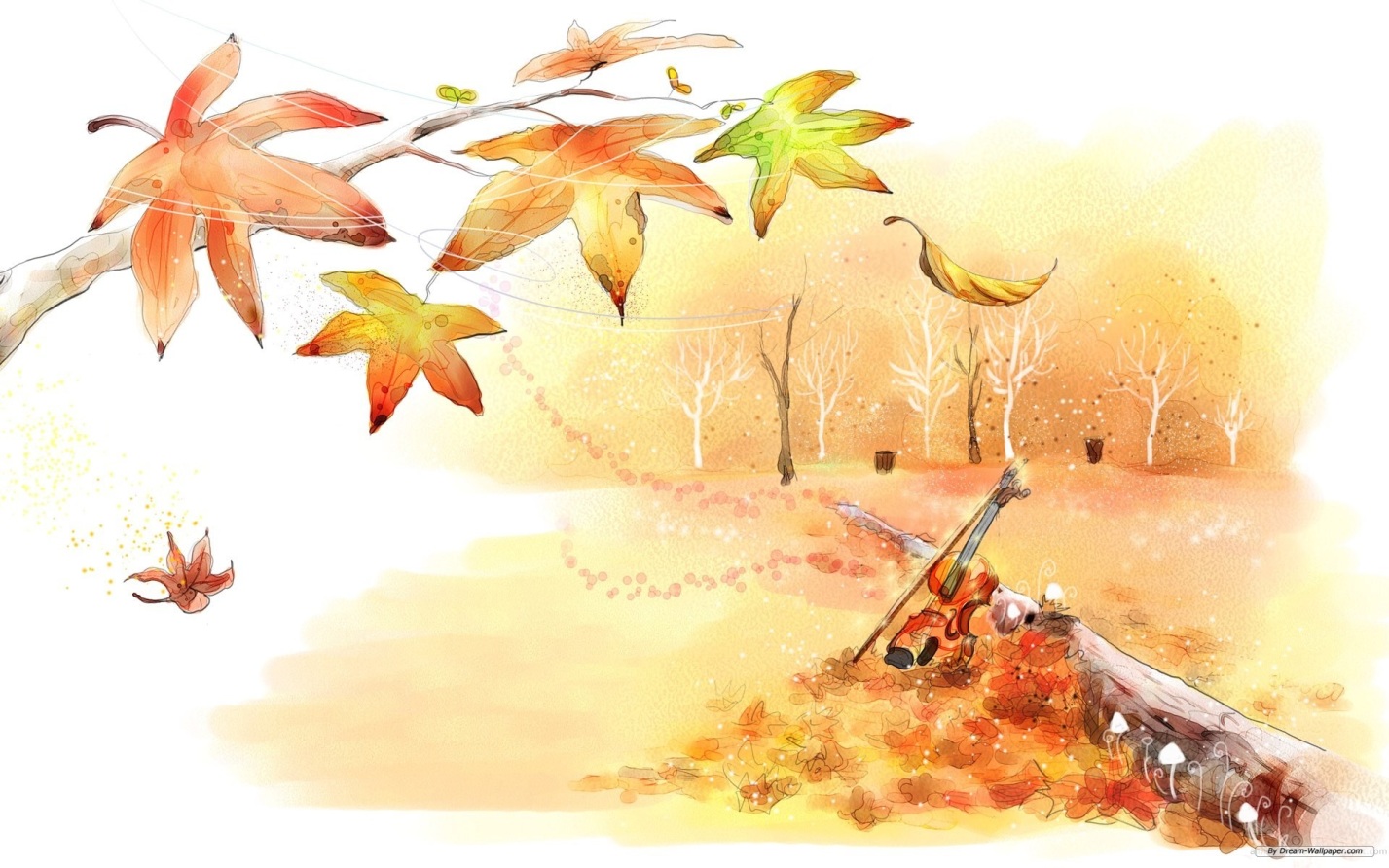 Քամին  փչեց,  և տերևները սկսեցին դողալ:Տերևներից ամենադեղինը նայելով  մայր ծառին ասաց.     -Մայրի՛կ, ինձ  ամուր գրկիր:     -Մի՛ վացխեցիր իմ սիրունիկ,- ասաց մայր ծառը,- ամուր գրկի՛ր ինձ, որ քամին մեզ չբաժանի:     -Երանի՜  հիմա գարուն լիներ,- շշնջացին տերևները:    - Լաց մի՛ եղեք, քանի դեռ միասին ենք մեզ  ոչինչ չի բաժանի,- հանգստացրեց մայր ծառը:                   Երկխոսություն արևի ու ծաղիկների միջևԱրևը մտավ այգի, արթնացրեց ծաղիկներին և սկսեց խոսել նրանց հետ:  - Բարև՛, իմ քույրիկներ,- ողջունեց արևը:  - Բարև՛, արև  քույրիկ,-աչիկները տրորելով պատասխանեցին ծաղիկները: - Այսօր  ու՞շ եմ ձեզ արթնացրել,-  հարցրեց արևը:-  Ոչինչ, կհասցնե՛նք,  դաշտ ու անտառ լցնել անուշ բույրով,-  շշնջացին ծաղիկները: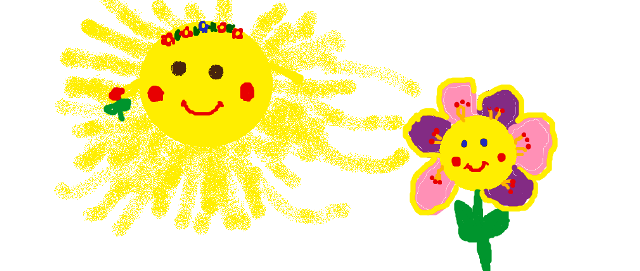                  Երկխոսություն մեղվի և ծաղկի միջև 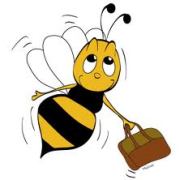 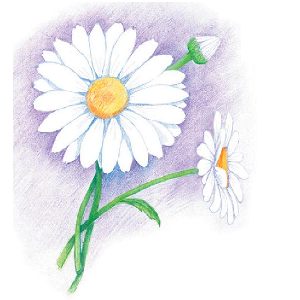       -    Բարև՛, ծաղի՛կ, արի ծանոթանանք: Ես աշխատասեր մեղուն եմ: Ես շատ կարևոր միջատ եմ:      -       Բարև՛,  մեղու՛:   Իմ անունը երիցուկ է: Ես էլ պակաս կարևոր ծաղիկ չեմ:      -  Դժվար, թե դու  ինձանից կարևոր լինես: Գիտե՞ս  ես եմ պատրաստում  աշխարհի ամենահամեղ և օգտակար մեղրը:      -   Իսկ ինձանից շա՜ տ կարևոր դեղաբույսեր են պատրաստում և իմ   օգնությամբ մարդիկ բուժում են շատ ու շատ հիվանդություններ: Խոսքը հաղորդակցման կարևորագույն գործոնն է, մարդկային հասարակության մեջ ինքնահաստատման, իր եսը դրսևորելու, մտածողության, աշխարհընկալման կարողությունների զարգացման ամենաանհրաժեշտ միջոցը:Այդ է պատճառը, որ տարրական դպրոցի մայրենիի ծրագրով նախատեսված է «Խոսք և հաղորդակցություն» բաղադրիչը, որն ունի ուրույն խնդիրներ և նպատակներ: Գրաճանաչության դեռևս նախաայբբենական շրջանից սովորողների խոսքի և հաղորդակցման խնդրին պատշաճ կարևորություն տալը ծնել է բազում հնարների մի ամբողջ զինանոց` միտված երեխայի խոսքի զարգացմանը, միջավայրում հաղորդակցվելու, իր հույզերի մասին արտահայտման տարբեր ձևեր կիրառելու կարողությունների զարգացմանը: Այս առաջադրանքը կատարելով՝  աշակերտները կզարգացնեն իրենց ստեղծագործական երևակայությունը, ձեռք կբերեն կապակցված խոսք կառուցելու կարողություն, կծանոթանան երկխոսության կառուցվածքին, կհարստացնեն բառապաշարը, հոգատար վերաբերմունք կդրսևորեն հայրենի բնության հանդեպ, կամրակայեն իրենց գիտելիքները ուրիշի ուղղակի խոսքի կառուցվածքի և կետադրության մասին: Առաջադրանք N2N2 առաջադրանքը անցկացրինք  2-րդ  դասարանում, այն իրենից ներկայացնում է երկխոսություն  որևէ թեմայի շուրջ, որի համար առաջրարկեցինք հարցեր, պատասխանները՝ թողնելով  աշակերտներին և ընդհակառակը: Դասի համար առաջադրանք ընտրելիս հաշվի   առանք, որ բոլոր աշակերտները է ի զորու լինեն այն կատարել, այլապես աշակերտները կկորցնեին ինքնավստահությունը և կնվազեր դասի հանդեպ նրանց ուշադրությունը։ Բոլոր աշակերտները պետք է առաջադրանքի կատարման համար ահրաժեշտ գիտելիքներ, կարողություններ և հմտություններ ունենան, հակառակ դեպքում ոչ բոլոր աշակերտները կմասնակցեն դասարնում կատարվող աշխատանքներին։ Շատ կարևոր է աշակերտներին պասիվ աշակեևտներից վերածել ակտիվ աշակերտների:       Նպատակները` աշակերտներին մղել ակտիվ երկխոսություններ վարել, ծանոթացնել երկխոսության  կառուցվածքին,երեխաների խոսքը հարստացնել բարեկիրթ հաղորդակցման  լեզվական կառույցներով:Ակնկալվող արդյունքները`      Սովորողները` կկարողանան կազմել երկխոսություններ, կհարստացնեն բառապաշարը նոր բառերով, կզարգացնեն  ստեղծագործական ունակությունները,կհարստացնեն խոսքը բարեկիրթ հաղորդակցման լեզվական կառույցներով:  Ներկայացնենք   օրինակներ  N3 առաջադրանքից՝            Հարց ․․․․․․․․․․․․․․․	Պատասխան – Դա իմ սիրած եղանակն է։	Հարց ․․․․․․․․․․․․․․․․․	Պատասխան – Ձնծաղիկ, մանուշակ, կակաչ, վարդ։***             Հարց – Ի՞նչ են ասում  իրար հանդիպելիս:               	Պատասխան ․․․․․․․․․․․․․․․․․             	Հարց – Իսկ ի՞նչ են ասում իրար հրաժեշտ տալիս:	Պատասխան  - ․․․․․․․․․․․․․․․․***           Հարց –  Ո՞ր մրգերն են հասունանում աշնանը:	Պատասխան ․․․․․․․․․․․․․․․․․	Հարց –  Ամռանը  հասունացող ի՞նչ  մրգեր գիտես:Նշի՛ր մի քանիսը:	Պատասխան ․․․․․․․․․․․․․․․․․***             Հարց ․․․․․․․․․․․․․․․            Պատասխան – Չորս եղանակ։            Հարց ․․․․․․․․․․․․․․․․․            Պատասխան – Գարուն, ամառ, աշուն ձմեռ։      ***            Հարց –  Ե՞րբ է նշվում գիտելիքի օրը:	Պատասխան ․․․․․․․․․․․․․․․․․	Հարց –  Դա տարվա ո՞ր եղանակն է:	Պատասխան ․․․․․․․․․․․․․․․․․***   	Հարց ․․․․․․․․․․․․․․․            Պատասխան – Իմ մայրկը շատ գեղեցիկ է։Հարց ․․․․․․․․․․․․․	Պատասխան – Այո,՛ ես շատ եմ սիրում իմ մայրիկին։      ***            Հարց ․․․․․․․․․․․․․․․            Պատասխան – Ձնծաղիկը։Հարց ․․․․․․․․․․․․․	Պատասխան – Աղավնին։    Շփման փորձ երեխան ձեռք է բերում դեռևս վաղ տարիքից, սակայն այն ավելի նպատակաուղղված ձևով սկսում է ձևավորվել կրտսեր դպրոցական տարիքում։ Այդ ժամանակաշրջանում պետք է օգնել երեխային՝ տիրապետելու  հաղորդակցման ձևերին, մասնակցելու ցանկացած երկխոսության։ Գործընթացում ուսուցիչը պիտի պահպանի որոշակի փուլերի հաջորդականություն․ հարց առաջադրել, լսել աշակերտների կարծիքները, քննարկել՝  երկխոսության մեջ ընդգրկելով  բոլոր աշակերտներին     Մայրենիի դասերը ընձեռում են անսահման հնարավորություններ երկխոսության կազմակերպման համար, որոնց ժամանակ լուծվում են ուսումնաճանաչողական, հաղորդակցական, զարգացնող խնդիրներ։Կարևոր է երեխային սովորեցնել լսել և հասկանալ դիմացինի խոսքը, միտքը ձևակերպել իր միտքը, երկխոսությունը առաջ տանել,հարցեր տալ և պատասխանել՝ օգտվելով լեզվական տարբեր միջոցներից: Այսպիսով, այս առաջադրանքը կատարելով աշակերտները կզարգացնեն իրենց ստեղծագործական ունակությունները, կհարստացնեն խոսքը բարեկիրթ հաղորդակցման լեզվական կառույցներով, կզարգացնեն երկխոսության կարողությունները, որը և հիմք կհանդիսանա կապակցված խոսքի ձևավորման համար:Առաջադրանք N3N3 առաջադրանքը անցկացրել ենք  4-րդ  դասարանում: Այն  անցկացնելու համար նախօրոք կազմել ենք տարբերակներ, յուրաքանչյուրում՝ 2 առաջադրանք: Առաջադրանքներն իրենցից ներկայացնում են նախադասություններ, որոնցից առաջինում  աշակերտները պետք է գտնեն ուրիշի ուղղակի խոսքը և դնեն անհրաժեշտ կետադրական նշանները, իսկ երկրորդում՝ տրված անուղղակի խոսքը դարձնեն ուղղակի:Նպատակները`  ամրակայել գիտելիքները ուրիշի ուղղակի խոսքի կետադրության վերաբերյալ, զարգացնել խոսքը,ուրիշի անուղղակի խոսքը ուղղակի խոսքի վերափոխելու կարողություն: Ակնկալվող արդյունքները`           Սովորողները` կամրակայեն գիտելիքները ուրիշի ուղղակի խոսքի կետադրության վերաբերյալ, կզարգացնեն խոսքը,կձևավորեն և կզարգացնեն ուրիշի   անուղղակի խոսքը ուղղակի  խոսքի     վերափոխելու կարողություն,                        կզանազանեն հեղինակի և մեջբերվող խոսքը,կգիտակցեն ուղղակի և անուղղակի խոսքերի  միջև եղած ոճական  տարբերությունները:Ներկայացնենք  տարբերակներից մի քանիսը՝                                 Տարբերակ N1Նախադասության մեջ գտի՛ր ուղղակի խոսքն ու դի՛ր անհրաժեշտ կետադրական նշանները:      Ծղոտե գլխարկը  օրիորդին շատ է սազում համոզում էր վաճառողը:Անուղղակի խոսքը դարձրու՛ ուղղակի խոսք:      Վարդանը ուրախությամբ հիշեց, որ վաղը կիրակի է:Տարբերակ N2Նախադասության մեջ գտի՛ր ուղղակի խոսքն ու դի՛ր անհրաժեշտ կետադրական նշանները:Ուսուցչուհին հայտնեց մինչև զանգը դեռ բավականին ժամանակ կա:Անուղղակի խոսքը դարձրու՛ ուղղակի խոսք:     Պապիկը դուրս նայեց և ասաց, որ գիշերը ձյուն է գալու:                              Տարբերակ N3Նախադասության մեջ գտի՛ր ուղղակի խոսքն ու դի՛ր անհրաժեշտ կետադրական նշանները:      Երբ է հանդարտվելու այս փոթորիկը ճչում էին ճայերը:Անուղղակի խոսքը դարձրու՛ ուղղակի խոսք:      Տատիկը հարցրեց, թե ով է դատարկել կոնֆետի տուփը:                            Տարբերակ N4Նախադասության մեջ գտի՛ր ուղղակի խոսքն ու դի՛ր անհրաժեշտ կետադրական նշանները:           Մեր հին տունը հիշում էր ծերունին գյուղի ծայրին էր:Անուղղակի խոսքը դարձրու՛ ուղղակի խոսք:         Ռադիոն հայտնեց, որ Շուշիում մի նոր դպրոց է բացվել:                                                           Տարբերակ N5Նախադասության մեջ գտի՛ր ուղղակի խոսքն ու դի՛ր անհրաժեշտ կետադրական նշանները:        Այս հեքիաթը ասում էր տատս պատմել է ինձ դեռ իմ պապը:Անուղղակի խոսքը դարձրու՛ ուղղակի խոսք:        Մայրիկն ասաց, որ ներս կանչեմ հյուրին:                                                Տարբերակ N6Նախադասության մեջ գտի՛ր ուղղակի խոսքն ու դի՛ր անհրաժեշտ կետադրական նշանները:        Ագահությունը շատ վատ բան է ասաց տատիկը:Անուղղակի խոսքը դարձրու՛ ուղղակի խոսք:        Վարդանը ուրախությամբ հիշեց, որ վաղը կիրակի է:                                                          Տարբերակ N7Նախադասության մեջ գտի՛ր ուղղակի խոսքն ու դի՛ր անհրաժեշտ կետադրական նշանները:         Քմահաճ մայրին հրամայեց ազատեք ինձ թզենու հարևանությունից:Անուղղակի խոսքը դարձրու՛ ուղղակի խոսք:        Տատիկը հարցրեց, թե ով է դատարկել կոնֆետի տուփը:                         Տարբերակ N8Նախադասության մեջ գտի՛ր ուղղակի խոսքն ու դի՛ր անհրաժեշտ կետադրական նշանները:          Ուսուցիչը հայտնեց մինչև զանգը դեռ բավականին ժամանակ կա:Անուղղակի խոսքը դարձրու՛ ուղղակի խոսք:         Պապիկը դուրս նայեց և ասաց, որ գիշերը ձյուն է գալու:Առաջադրանքը կատարելուց հետո ամփոփենք արդյունքները դիագրամի միջոցով՝                          Այս առաջադրանքը կատարելով՝ երեխաները մեջբերվող խոսքի կետադրության վերաբերյալ իրենց իմացած, սովորած գիտելիքները կիրառում են գործնականում, որը հենք կհանդիսանա դրանք հետգայում խորացնելու և զարգացնելու համար: Առանձնապես օգտակար են նաև ուրիշի ուղղակի խոսքը անուղղակի և անուղղակի խոսքը ուղղակի դարձնելու ինքնուրույն վարժությունները: Այս առաջադրանքը կատարելով՝ երեխաները  տեսան, որ փոխվեց ոչ միայն շարահյուսական կառուցվածքը, այլև կետադրությունը, ուստի աշակերտների կատարած այս կարգի ինքնուրույն վարժությունները  երկակի նշանակություն ունեն՝ նպաստում են թե՛ խոսք կառուցելու ունակության զարգացմանը և թե՛ սովորած կետադրական նշանների գործնական կիրառությանը:Զորայր Խալափյան  <<Ծաղկուն  պարտեզ>>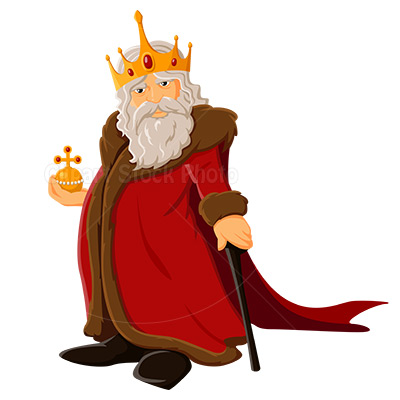 Դասի պլանԴասարան՝                 IVԱռարկա՝                 ՄայրենիԹեման՝                         Զորայր Խալափյան, <<Ծաղկուն  պարտեզ>>Ժամաքանակ՝            2 դասաժամԴասի տիպը՝             Ամրակայման դասԴասի նպատակները ՝ վերարտադրել բնագիրը տրամաբանական հաջորդականությամբ տարբեր դեմքերով (որպես մասնակից, որպես ականատես),  ուրիշի ուղղակի խոսքը անուղղակի խոսքով պատմելու կարողության ձևավորում, խոսքի զարգացում:Դասի խնդիրները՝գնահատել հերոսներին բնութագրող բարոյական հատկանիշները (խելք, ազնվություն, խորամանկություն, խարդախություն) և վերաբերմունք դրսևորել դրանց նկատմամբ, կարևորել ազնվությունը մարդու կյանքում, ձգտել ազնիվ լինել արարքների մեջ և խոսքում:      Դասից հետո աշակերտները՝ կզարգացնեն բնագիրը տրամաբանական հաջորդականությամբ տարբեր դեմքերով (որպես մասնակից, որպես ականատես) վերարտդրելու կարողություն, կձևավորեն և կզարգացնեն ուրիշի ուղղակի խոսքը անուղղակի խոսքով պատմելու կարողություն,կզարգացնեն տրամաբանությունը, ստեղծագործական երևակայությունը,կգնահատեն հերոսներին բնութագրող  բարոյական հատկանիշները և վերաբերմունք կդրսևորեն դրանց նկատմամբ,կկարևորեն ազնվությունը, ճշտախոսությունը մարդու կյանքում: Անհրաժեշտ պարագաներ- դասագրքեր, Զորայր Խալափյանի դիմանկար:  Դասի ընթացքը Կազմակերպչական փուլ: Փոխադարձ ողջույն, աշակերտները նախապատրաստվում են դասին: Աշակերտներին հարցրինք, թե ո՞րն է այսօրվա դասը: Աշակերտները պատասխանեցին, որ այսօր հանձնարարված է  Զորայր Խալափյանի <<Ծաղկուն  պարտեզ>> հեքիաթը պատմել:        Խթանման փուլ:Դասը սկսեցինք փոքրիկ զրույցով: Աշակերտներին հարցրինք, թե ի՞նչ գիտեն Զորայր Խալափյանի մասին:  Աշակերտները հակիրճ ներկայացրին նրա կենսագրությունը. Զորայր Խալափյանը ծնվել է 1933 թվականի օգոստոսի 1-ին Լեռնային Ղարաբաղի Հանրապետության (ԼՂՀ), Մարտակերտի շրջանի Թալիշ գյուղում: Նրա հայրը` Երվանդ Խալափյանը մասնագիտությամբ տնտեսագետ էր, մայրը` Արշալույս Խալափյանը տնային տնտեսուհի: Զորայրն ուներ մեկ եղբայր և վեց քույրեր: Զորայր Խալափյանը մահացել է 2008 թվականի հուլիսի 18-ին Երևանում:Աշակերտներին հարցրինք, թե բնագիրը գրական ստեղծագործության ո՞ր ժանրին է պատկանում: Աշակերտները պատասխանեցին, որ այն հեքիաթ է:Այնուհետև հարցրինք, թե Զորայր Խալափյանից ի՞նչ ստեղծագործություններ են անցել: Նրանք հիշեցին և ասացին, որ 3-րդ դասարանում անցել են Զորայր Խալափյանի ‹‹Ամենատխրալին և ամենաուրախալին›› պատմվածքը: Նրանց տեղեկացրինք, որ Զորայր Խալափյանը նաև բազմաթիվ վիպակների, վեպերի, պատմվածքների, դրամաների, պիեսների հեղինակ է: Բայց ամենանշանավորը` Զորայրի մի  փոքրիկ պատմվածքի սյուժեի հիման վրա նկարահանված «Թթենին»կարճամետրաժ ֆիլմն է, որն այսօր էլ  ամենադիտվող ֆիլմերից  մեկն է:       Իմաստի ընկալման փուլ:      	 Աշակերտներին հանձնարարեցինք ընթերցել բնագիրը՝ պահպանելով  ընթերցելու որակական  հատկանիշները (ճիշտ, հասկանալով, արտահայտիչ և այլն) և  ընթերցելու տեսակները  (բարձրաձայն, շարունակելով): Բնագիրը ընթերցելուց հետո աշակերտների հետ անցկացրինք  փոքրիկ զրույց՝ - Երեխանե՛ր, եկե՛ք մտածենք ու որոշենք՝ ինչ է ազնվությունը, ե՞րբ են որևէ մեկի հասցեին ասում, որ նա ազնիվ մարդ է: Երեխաները ծավալեցին  ակտիվ խոսակցություն: Խոսակցությունը   զգուշությամբ տարանք նրան, որ երեխաները ազնվությունը բնութագրեն իբրև ճշտախոսություն, շիտակություն և այլն: Նրանց օգնեցինք, որ բերեն օրինակներ կյանքից: Այս ամենից հետո երեխաներին նախապատրաստեցինք  պատմելուն:Քանի, որ աշակերտները  տեքստերը վերարտադրելուց հաճախ են դժվարանում, ուստի հեքիաթի հաջորդականությունը մտապահելու և ճիշտ հաջորդականությունը պահպանելու համար նպատակահարմար գտանք իմաստի ընկալման փուլում կիրառել  ‹‹հաջորդայնացում›› մեթոդը, որը ոչ միայն կարևոր է հեքիաթը ճիշտ վերարտադրելու համար, այլև նպաստում է տրամաբանական հաջորդականությամբ ինքնուրույն խոսք կառուցելու կարողության ձևավորմանը: Շատ կարևոր է, որ աշակերտները հասկանալով պատմեն: Հեքիաթը բաժանեցինք տրամաբանական ամբողջություն կազմող մասերի և վերնագրեցինք այդ մասերը (տե՛ս հավելված 6): Երեխաների ուշադրությունը հրավիրեցինք այն բառերի, բառակապակցությունների, արտահայտությունների վրա, որոնք դիպուկ ներկայացնում էին հերոսներին, նրանց արարքները, որոնք նրանց անպայման կօգնեն պատմելիս: Երեխաների հետ միասին կազմեցինք հաջորդայնացման գծապատկերը՝ԹԹՖՖԸՀՀ								Գծապատկերի օգնությամբ հատվածները միացնելով՝ աշակերտները տրամաբանական հաջորդականությամբ պատմեցին՝  շարունակելով, տարբեր դեմքերով (որպես մասնակից, որպես ականատես):Պատմելուց հետո աշակերտների հետ անցկացրինք խմբային աշխատանք.Գրատախտակին գրեցինք երկուական նախադասություն, մեկը՝ ուրիշի ուղղակի խոսք պարունակող, մյուսը՝ անուղղակի խոսքով:I շարքի աշակերտներին հանձնարարեցինք ուղղակի խոսք պարունակող  նախադասությունը վերափոխել անուղղակի նախադասության, իսկ  II  շարքի աշակերտներին՝   անուղղակի նախադասությունը դարձնել ուղղակի: Առաջադրանքը ամփոփեցինք կիրառելով T-աձև աղյուսակ՝         Ուղղակի խոսք                                        Անուղղակի խոսքԱշակերտները ուղղակի և անուղղակի խոսքերը գրեցին գրատախտակին  համապատասխան սյունակներում, որից հետո  նրանց ուշադրությունը հրավիրեցինք այն բանի  վրա, թե ինչպե՞ս են փոփոխվում նախադասությունները (տե՛ս հավելված 7): Աշակերտները  համեմատելով և հակադրելով սյունակները  ասացին, որ թե՛ առաջին, թե՛ երկրորդ  սյունակի նախադասությունները ասվել են ուրիշի կողմից և մեջ են բերվել պատմողի խոսքի մեջ և, որ առաջին սյունակի  նախադասություններում ուրիշի խոսքը մեջ է բերված ուղիղ ձևով, առանց փոփոխելու, իսկ երկրորդ սյունակի նախադասություններում՝ փոփոխված ձևով: Աշակերտները ակտիվ քննարկումներից հետո եզրակացրին՝Ուրիշի խոսքը լինում է երկու տեսակ՝ ուղղակի խոսք և անուղղակի խոսք:Երբ  ուրիշի ասածը նույնությամբ, անփոփոխ օգտագործում ենք մեր խոսքում, այն կոչվում է ուղղակի խոսք:Երբ ուրիշի խոսքը մեջ ենք բերում վերապատմած,փոփոխված ձևով, այն կոչվում է անուղղակի խոսք:Աշակերտները նկատեցին և ասացին, որ առաջին սյունակի առաջին  նախադասությունում ուղղակի խոսքը հեղինակի խոսքից անջատվում է  երկու կողմից ստորակետ գծով (հեղինակի խոսքը միջադաս է), երկրորդ նախադասությունում՝ ստորակետ գծով: Տեսան նաև, որ ուղղակին անուղղակիի վերափոխելիս փոխվում է կետադրությունը, դուրս են գալիս կոչականները, հարցական նախա-դասություններում՝ ավելանում ‹‹թե›› շաղկապը: Փոփոխվում է նաև դերանունը. Iդեմքի դերանունը վերափոխվում է III դեմքի (իմ-իր), II դեմքը՝III-ի (քո-նրա, դու-նա):Կշռադատում:Այս փուլում հարցերի և պատասխանների միջոցով ամփոփեցինք նյութը՝ ևս մեկ անգամ վեր հանեցինք հեքիաթի հիմնական միտքը, գաղափարը՝	Հարց- Թագավորն ի՞նչ էր ուզում պարզել:	Պատասխան-Թագավորը ուզում էր պարզել, թե իր տղաներից ո՞վ է ամենաազնիվը, շիտակը, աշխատասերը և, թե ո՞վ է գահին արժանի ժառանգը:           Հարց- Հայրը ինչու՞ կրտսեր որդուն թագաժառանգ հայտարարեց:	Պատասխան -Հայրը թագաժառանգ հայտարարեց կրտսեր որդուն, քանի որ նա գտնվեց որդիներից ամենաազնիվը, ճշմարտախոսը, աշխատասերը և չխաբեց իրեն:	Հարց- Թագավորի ավագ որդիների արարքը մեղադրելի՞ եք համարում:	Պատասխան- Այո՛, համարում ենք մեղադրելի, քանի որ ստել չի կարելի, սուտը երկար ճամփա չունի:	Հարց- Ուրիշ ի՞նչ առած -ասացվածքներ գիտեք ստի մասի:Երեխաները հիշեցին և պատասխանեցին՝Պատասխան- Ստի ոտը կարճ է:Ավելի լավ է դառը ճշմարտությունը, քան քաղցր սուտը:Սուտը տուն կքանդի:      Այնուհետև կիրառեցինք ‹‹ Քառաբաժան ›› մեթոդը  (տե՛ս հավելված 8):         Քառաբաժան:Ի՞նչ  տեսաք հեքիաթը կարդալիս հարցին աշակերտները պատասխանեցին, որ տեսան ծեր թագավորին, նրա որդիներին, ժողովրդին, ծաղկած պարտեզներ, ամայի պարտեզ, ծաղկի սերմեր:Ի՞նչ զգացիք հեքիաթը կարդալիս՝ տխրություն, ուրախություն, զարմանք:Կապը ձեր և իրական կյանքի հետ- Աշակերտներին հարցրեցինք, թե իրենց շրջապատում հանդիպե՞լ են արդյոք թագավորի որդիների նման մարդկանց, ո՞ր որդին իրենց ավելի շատ դուր եկավ և ի՞նչ  խորհուրդ կտաին թագավորի ավագ որդիներին: Երեխաները պատասխանեցին, որ իրենց շրջապատում հանդիպել են թագավորի որդիների նման և՛ ազնիվ, շիտակ մարդիկանց, և՛ ստախոս, և որ իրենց դուր եկավ թագավորի կրտսեր որդին, քանի որ նա չխաբեց հորը, ասեց ճշմարտությունը: Իսկ վերջում ավելացրին, որ թագավորի ավագ որդիներին խորհուրդ կտաին  օրինակ վերցնել իրենց կրտսեր եղբորից և լինել նրա նման ազնիվ ու շիտակ:Երեխաները դասի ավարտին մտածեցին հեքիաթին նոր վերնագիր և ասացին՝‹‹Թագավորի ազնիվ որդին››, ‹‹Քաղցր սուտը››, ‹‹Իմաստուն թագավորը››, ‹‹Հնարամիտ թագավորը›› և այլն:Անդրադարձ.‹‹Քառաբաժան›› մեթոդից հետո  կատարեցինք անդրադարձ՝  ևս մեկ անգամ վեր հանեցինք հեքիաթի հիմնական միտքը, գաղափարը:Աշակերտներին հարցրինք, թե ի՞նչ էր փառաբանում հեքիաթը:Աշակերտները պատասխանեցին, որ այս հեքիաթը փառաբանում էր, որ պետք է ազնիվ, շիտակ լինել, ասել ճշմարտությունը և չստել:Տնային աշխատանք-  Հեքիաթը ներկայացնել փոփոխված վերջաբանով:Աշակերտների բնավոր խոսքի զարգացմանը մեծապես նպաստում է հեքիաթներ պատմելը: Երեխաները չաջազանց շատ են սիրում հեքիաթներ, մեծ ուրախությամբ ու հաճույքով են պատմում իրենց տեսած ու կարդացած հեքիաթները: Այս ամենը անշուշտ հաշվի  են առել նաև գրքի հեղինակները և գրքում զետեղել են այնպիսի բնագրեր, որոնց միջոցով աշակերտները կզարգացնեն և կկատարելագործեն իրենց խոսքը:  Գրքի հեղինակները առաջին և երկրորդ դասարաններում մեծ տեղ են տվել հատկապես կենդանական հեքիաթներին, իսկ երրորդ և չորրորդ դասարաններում՝ նաև բարոյական- խրատական, կենցաղային հեքիաթներին:Յուրաքանչյուր հեքիաթ մի ամբողջ պատմություն է իր դեմքերով, դեպքերով, գործողությունների զարգացմամբ և նպաստում է երեխների մեջ կապակցված ու կուռ խոսք կառուցելու կարողության զարգացմանը: Աշակերտների բանավոր խոսքի զարգացման ուղղությամբ տարվող աշխատանքներում առանձնահատուկ տեղ ու դեր ունի ընկալածի վերարտադրությունը: Տեսածի, լսածի ու կարդացածի վերարտադրությունը ոչ միայն նպաստում է տպավորությունների ու պատկերացումների ուժեղացմանն ու կայունացման, այլև մեծապես օգնում է երեխայի խոսքի զարգացմանը:Առանձնապես օգտակար էին ուրիշի ուղղակի խոսքը անուղղակի և անուղղակին՝ ուղղակի դարձնելու առաջադրանքները: Այս առաջադրանքը կատարելով երեխաները  տեսան, որ փոխվեց ոչ միայն շարահյուսական կառուցվածքը, այլև կետադրությունը, ուստի աշակերտների կատարած այս կարգի ինքնուրույն վարժությունները  երկակի նշանակություն ունեն՝ նպաստում են թե՛ խոսք կառուցելու ունակության զարգացմանը և թե՛ սովորած կետադրական նշանների գործնական կիրառությանը:ԵԶՐԱԿԱՑՈՒԹՅՈՒՆՆԵՐՀետազոտական աշխատանքի տեսական գրականության ուսումնասիրության և վերլուծության, անցկացրած դասերի, առաջադանքների մշակման և դրանց գործնական փորձարկման արդյունքում եկանք մի շարք եզրահանգումների.Խոսքի զարգացումը բարդ և երկարատև գործընթաց է և պահանջում է բազմակողմանի նպատակաուղղված աշխատանք:Խոսքի զարգացումը հոգեկան բարձր իմացական գործընթաց է և սերտորեն կապված է մտածողության հետ:  Խոսքն ունի զարգացման իր փուլերը, որոնք ընթանում են երեխայի տարիքային առանձնահատկություններին համապատասխան:Չնայած նրան, որ մեջբերվող  խոսքի  ուսումնասիրումը որպես լեզվական նյութ ներառված չէ առարկայական ծրագրերում և չափորոշիչներում, այնուամենայնիվ տարրական դասարաննեում գործող մայրենիի դասգրքերը հարուստ են մեջբերվող խոսք պարունակող բնագրերով, և աշակերտները պարբերաբար հանդիպում են մեջբերվող խոսքի, ուստի ինչ-որ նոր երևույթի հանդիպելիս  այն պետք է հանգամանորեն և մատչելի կերպով բացատրել:   Մայրենիի դասագրքերում  մեծ տեղ է տրվում երկխոսությամբ հարուստ բնագրերին, քանի որ կրտսեր դպրոցականներն ավելի սիրով կարդում են ոչ թե վերացական նկարագրություններով հարուստ, այլ բնագրերի՝ գործողություններով հագեցած և երկխոսությունային հատվածները։ Ուստի  այբբենարանից սկսած՝ մայրենիի բոլոր դասագրքերում հեղինակները զետեղել են  երկխոսությամբ ներկայացվող տեքստեր,  առաջադրանքներ, որոնք աշակերտներին  սովորեցնում են երկխոսության  կառուցվածքը,  հնարավորություն տալիս վարել ակտիվ երկխոսություններ, զարգացնում հաղորդակցական կարողություններ, նոր բառերով հարստացնում նրանց բառապաշարը։ Մեջբերվող խոսքի ուսուցումը կարևոր է կրտսեր դպրոցական տարիքի  երեխաների համար. այն նպաստում է, որ վերջինս մայրենի լեզվով անկաշկանդ արտահայտի իր մտքերը, գործնականում ճիշտ կիրառի շարահյուսական, լեզվաոճական հնարները, կարողանա վարել երկխոսություն, մենախոսություն, վերարտադրել  գեղարվեստական  ստեղծագործությունները և այլն:Կապակցված խոսքի ձևավորումը սկսվում է երկխոսության կարողությունների զարգացումից: Երկխոությունը դպրոցականի շփման հիմնական ձևն է:Սկսած առաջին դասարանի նախայբբենական շրջանից՝ փոքրիկ դպրոցականերն աստիճանաբար անցնում են լուրջ, ծրագրված աշխատանքի,  սովորում են կետադրական նշանները, նրանց օգնությամբ ճիշտ կարդալ և գրել, տարբերում են ուրիշի ուղղակի և անուղղակի խոսքը,  վարում են  ակտիվ երկխոսություններ, զարգացնում հաղորդակցական կարողություններ, նոր բառերով հարստացնում բառապաշարը, որը, անշուշտ, նպաստում է խոսքի զարգացմանը:Աշակերտներն ավելի ակտիվ մասնակցություն էին ցուցաբերում այն առաջադրանքներին, որոնք ավելի մատչելի էին և հետաքրքրաշարժ, մասնավորապես` լեզվական տարատեսակ առաջադրանքները կրտսեր դպրոցականները կատարեցին մեծ խանդավառությամբ:Մեր հետազոտական աշխատանքի արդյունքում աշակերտները իմացան, որ՝Ուրիշի խոսքը լինում է երկու տեսակ՝ ուղղակի  և անուղղակի:Երբ  ուրիշի ասածը նույնությամբ, անփոփոխ օգտագործում ենք մեր խոսքում, այն կոչվում է ուղղակի խոսք:Երբ ուրիշի խոսքը մեջբերում ենք վերապատմելով, փոփոխված ձևով, այն կոչվում է անուղղակի խոսք: Մեր հետազոտական աշխատանքի արդյունքում կատարելով վերը նշված առաջադրանքները, ինչպես նաև հետևողական և նպատակասլաց ջանքերի  շնորհիվ տարրական դպրոցի շրջանավարտը կունենա հետևյալ կարողությունները՝կծանոթանա երկխոսության կառուցվածքին,կկարողանա կազմել երկխոսություններ,կզարգացնի ստեղծագործական երևակայությունը,կհարստացնի բառապաշարը նոր բառերով,կվերարտադրի կարդացած ստեղծագործության բովանդակությունը՝ պահպանելով դեպքերի տրամաբանական հաջորդականությունը,կձևավորի ուղղակի խոսքը անուղղակի խոսքով պատմելու կարողություն,կյուրացնի կետադրության  հիմնական երկու ձևերի՝ չակերտների և գծիկի օգտագործման կարողությունըկզարգացնի խոսքը:              Այսպիսով՝ այս առաջադրանքները տալով՝ մենք լուծում ենք մի շարք խնդիրներ՝ հարստանում և ակտիվանում է երեխայի բառապաշարը, զարգանում է կապակցված խոսքը, կանոնավորվում արտասանությունը: Երեխան ձերբազատվում է  իր բարդույթներից:  ՕԳՏԱԳՈՐԾՎԱԾ  ԳՐԱԿԱՆՈՒԹՅՈՒՆԱբրահամյան Ս.,Պետրոսյան Ն. և ուրիշներ, Հայոց լեզու (շարահյուսություն), հ. 3, Եր.1984, 856 էջ:Ավագյան Մ.,Պատկերազարդ քերականություն 3, Եր., 1988, 75 էջ:Ավետիսյան Յու., Զաքարյան Հ., Հայոց լեզու, Եր., 2012, 756 էջ:Բրուտյան Գ., Գիտական աշխատանքի տեխնոլոգիան, Եր.,  2010, 293 էջ:Գաբրիելյան Վ., Գրավոր խոսք, Ե., 2012, 200 էջ:Գալստյան Ա., Երկխոսությունը ժամանակակից հայերենում, Եր., 2003, 124 էջ:Գարեգինյան Գ., Ժամանակակից  հայոց լեզու, Եր., 1984, 424 էջ:Գյուլամիրյան Ջ., Մայրենիի ուսուցման մեթոդիկա, Եր., 2004, 349 էջ:Գյուրջինյան Դ., Հեքեքյան Ն., Մայրենի 3, Եր., 2015, 159 էջ:Գյուրջինյան Դ., Հեքեքյան Ն., Մայրենի 4, Եր., 2010, 191 էջ:Գյուրջինյան Դ., Հեքեքյան Ն.,Մայրենի 3, Մեթոդական ուղեցույց, Եր., 2008, 71 էջ:Եզեկյան Լ., Հայոց լեզու, Եր. 2007, 400 էջ:Թորոսյան Կ., Սարգսյան Վ., Խաչատրյան Հ., Չիբուխչյան Կ., Մայրենի 4, Եր., 2012, 160 էջ:Սարուխանյան Ռ., Գրականություն, Դասագիրք հանրակրթական դպրոցի 4- րդ դասարանի  համար, Եր., 2002, 210 էջ:Սարգսյան Վ., Այբբենարան, Եր., 2010, 156  էջ:Սարգսյան Վ., Մայրենի 1,Եր., 2010, 160 էջ:Սարգսյան Վ., Թորոսյան Կ., Գրիգորյան, Ս., Խաչատրյան Հ., Մայրենի 2, Եր.,  2010, 160 էջ:Սարգսյան Վ., Թորոսյան Կ., Խաչատրյան Հ., Ջիլավյան Ե., Մայրենի 3, Եր.,  2014, 160 էջ:Տեր-Գրիգորյան Ա., Խոսքի զարգացման մեթոդիկա, Եր.,1974, 282 էջ:Տեր-Գրիգորյան Ա., Հայոց լեզվի մեթոդիկա, Ե., 1980, 414 էջ:Տեր-Գրիգորյան Ա., Ուսուցումը երկրորդ դասարանում, Եր., 1985, 400 էջ:Տեր-Գրիգորյան Ա., Քերականության մեթոդիկա, Եր., 1985, 400 էջ:Քյուրքչյան Ա., Գյուրջինյան Դ., Տեր-Գրիգորյան Լ., Հեքեքյան Ն., Մայրենի 2-4, Ուսուցչի ձեռնարկ, Եր., 2013,  80 էջ:Քյուրքչյան Ա., Տեր-Գրիգորյան Լ., Այբբենարան, Եր., 2011, 123 էջ:Քյուրքչյան Ա., Տեր-Գրիգորյան Լ., Մայրենի 1, Եր., 2010, 63 էջ:Քյուրքչյան Ա., Տեր-Գրիգորյան Լ., Մայրենի 2, Եր.,  2010, 167 էջ:Հանրակրթության պետական կրթակարգ, «Անտարես», Եր., 2004, 72 էջ։1. Հայրն ասաց. ‹‹Մեր պարտեզում  գեղեցիկ  ծաղիկներ եմ ցանել››:2.     Արմանն ասում էր. ‹‹Ես  ամռանը ե-ղել եմ Մոսկվայում և Լենինգրադում››:1. Հայրն ասաց, որ իրենց պարտեզում գեղեցիկ ծաղիկներ է ցանել:2. Արամն ասում էր, որ ինքը ամռանը եղել է Մոսկվայում և  Լենինգրադում:1.  – Ես միշտ կատարտում  եմ ուսուցիչների հանձնարարությունները, - ասում է Հրաչիկը:2.  – Երեկ Արմինեն ու Արան կինո էին գնացել,- ասաց Կամոն:1. Հրաչիկը ասում է, որ ինքը միշտ կատարում է ուսուցիչների հանձ- նարարությունները:2.  Կամոն ասաց, որ երեկ Արմինեն ու Արան գնացել էին կինո:1.   - Որդինե՛ր,-ասաց ծեր թագավորը,-հողե՛ր ընտրեք ձեզ համար, մշակե՛ք, պարտեզնե՛ր շինեք:1.   Ծեր թագավորն ասաց որդիներին,  որ հողեր ընտրեն իրենց համար, մշակեն, պարտեզներ շինեն: 2.  - Այս ծաղիկներն իմ տված սերմերի՞ց աճեցին,- հարցրեց թագավորը:2. Թագավորը հարցրեց, թե այս ծաղիկները իր տված սերմերից են աճել:Ի՞նչ  տեսաք հեքիաթը կարդալիս:Ի՞նչ զգացիք հեքիաթը կարդալիս:Կապը ձեր և իրական կյանքի հետ:Նոր վերնագիր: